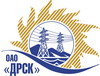 Открытое акционерное общество«Дальневосточная распределительная сетевая  компания»Протокол заседания Закупочной комиссии по вскрытию конвертов поступивших на закрытый запрос цен г. БлаговещенскПРЕДМЕТ ЗАКУПКИ:Закрытый  запрос цен на право заключения договора на выполнение работ по Закупка 50 «Выполнение мероприятий по технологическому присоединению заявителей  на территории функционирования филиала "ЮЯЭС"Лот 6 «Строительство ЛЭП 0,4 кВ для технологического присоединения заявителей до и свыше 15 кВ в Алданском районе, в том числе ПИР».Дата и время процедуры вскрытия конвертов: 25.06.2014 г. в 10:00 (время Благовещенское)Основание для проведения закупки (ГКПЗ и/или реквизиты решения ЦЗК): ГКПЗ 2014 г.Планируемая стоимость закупки в соответствии с ГКПЗ или решением ЦЗК: Лот № 6-  1 677 924,59 руб. Информация о результатах вскрытия конвертов:В адрес Организатора закупки поступили заявки на участие: 2.Вскрытие конвертов было осуществлено членами Закупочной комиссии.Дата и время начала процедуры вскрытия конвертов с заявками на участие в закупке: 10:00 (время благовещенское) 25.06.2014 г.Место проведения процедуры вскрытия: ОАО «ДРСК» г. Благовещенск, ул. Шевченко 28, каб. 244.В конвертах обнаружены заявки следующих Участников закупки:РЕШИЛИ:Утвердить протокол заседания Закупочной комиссии по вскрытию поступивших на открытый запрос предложений конвертов.Ответственный секретарь Закупочной комиссии 2 уровня	Моторина О.А.Технический секретарь Закупочной комиссии 2 уровня	Бражников Д.С.№ 399/УКС-В26.06.2014Наименование и адрес участникаЦена заявки, руб. без учета НДСЦена заявки, руб. с учетом НДСЛот 6 «Строительство ЛЭП 0,4 кВ для технологического присоединения заявителей до и свыше 15 кВ в Алданском районе, в том числе ПИР»Лот 6 «Строительство ЛЭП 0,4 кВ для технологического присоединения заявителей до и свыше 15 кВ в Алданском районе, в том числе ПИР»Лот 6 «Строительство ЛЭП 0,4 кВ для технологического присоединения заявителей до и свыше 15 кВ в Алданском районе, в том числе ПИР»ИП Кузовков В.Ю. (Россия, Республика Саха (Якутия) г. Алдан, ул. Кузнецова, 37 кв. 7)1 672 028,59  (НДС не предусмотрен)ООО "Электросервис" (Россия, Республика Саха (Якутия) г. Алдан, ул. Зинштейна, д. 26)1 661 638,01  (НДС не предусмотрен)